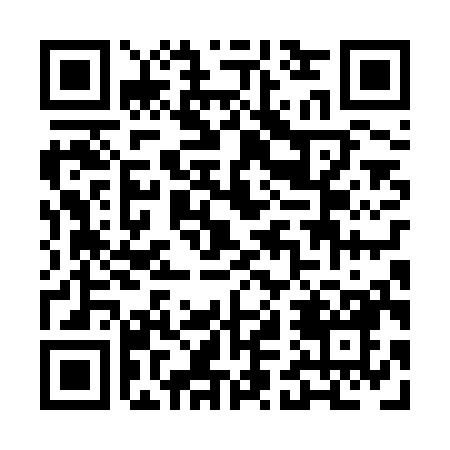 Prayer times for Wood Mountain, Saskatchewan, CanadaMon 1 Jul 2024 - Wed 31 Jul 2024High Latitude Method: Angle Based RulePrayer Calculation Method: Islamic Society of North AmericaAsar Calculation Method: HanafiPrayer times provided by https://www.salahtimes.comDateDayFajrSunriseDhuhrAsrMaghribIsha1Mon3:075:041:106:419:1511:122Tue3:075:051:106:419:1411:123Wed3:085:061:106:419:1411:124Thu3:085:061:106:409:1411:125Fri3:095:071:106:409:1311:126Sat3:095:081:106:409:1311:117Sun3:105:091:116:409:1211:118Mon3:105:101:116:409:1111:119Tue3:115:111:116:399:1111:1110Wed3:115:121:116:399:1011:1011Thu3:125:131:116:399:0911:1012Fri3:125:141:116:389:0911:1013Sat3:135:151:116:389:0811:0914Sun3:135:161:126:389:0711:0915Mon3:145:171:126:379:0611:0916Tue3:155:181:126:379:0511:0817Wed3:155:191:126:369:0411:0818Thu3:165:201:126:369:0311:0719Fri3:165:211:126:359:0211:0720Sat3:175:231:126:349:0111:0621Sun3:185:241:126:349:0011:0622Mon3:195:251:126:338:5911:0423Tue3:215:261:126:328:5711:0124Wed3:245:281:126:328:5610:5925Thu3:265:291:126:318:5510:5726Fri3:285:301:126:308:5310:5427Sat3:315:311:126:298:5210:5228Sun3:335:331:126:298:5110:5029Mon3:355:341:126:288:4910:4730Tue3:385:351:126:278:4810:4531Wed3:405:371:126:268:4610:42